Firefox with WC disabled – Performance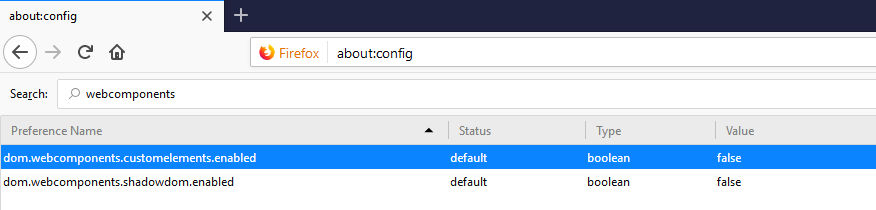 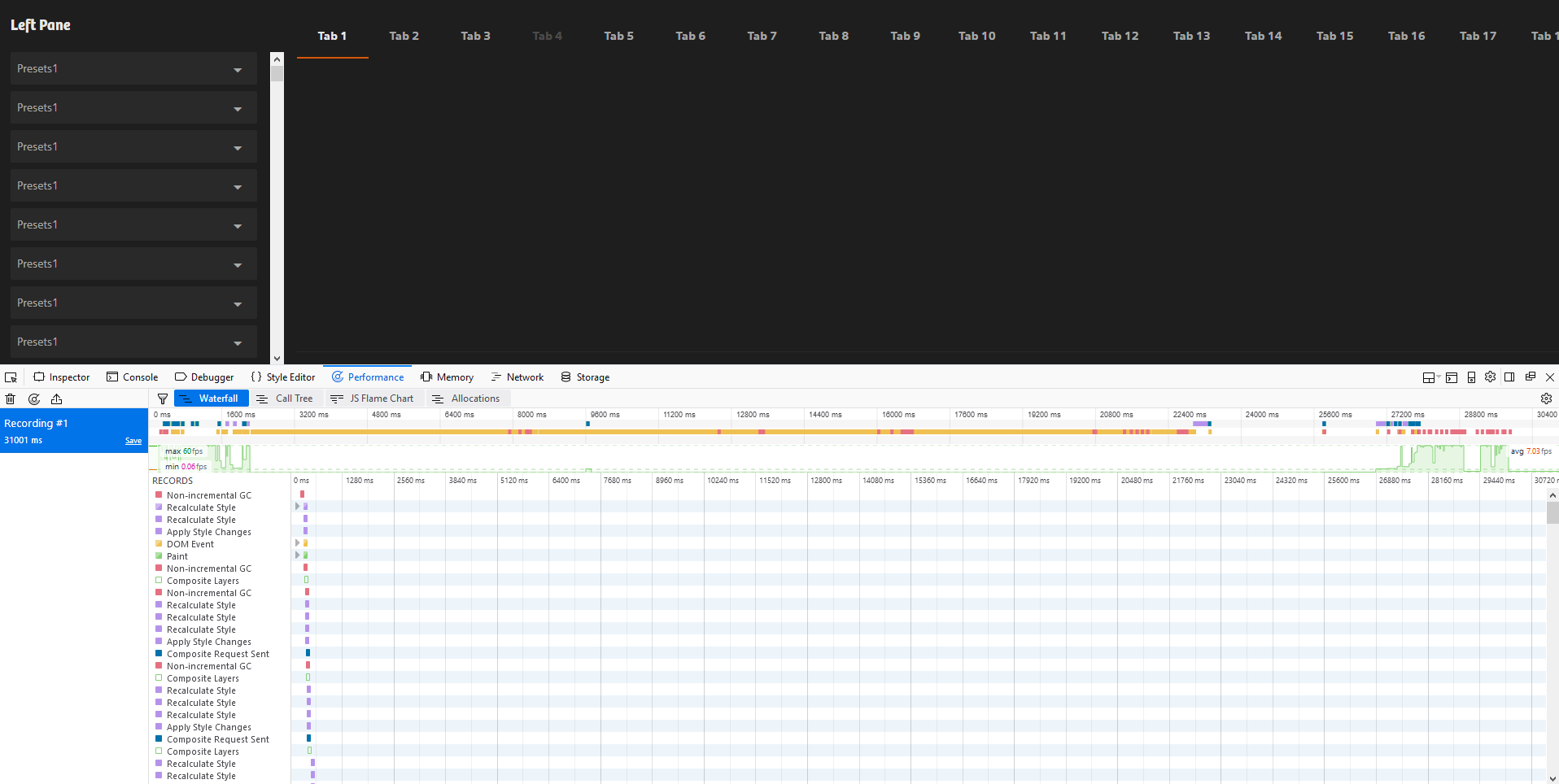 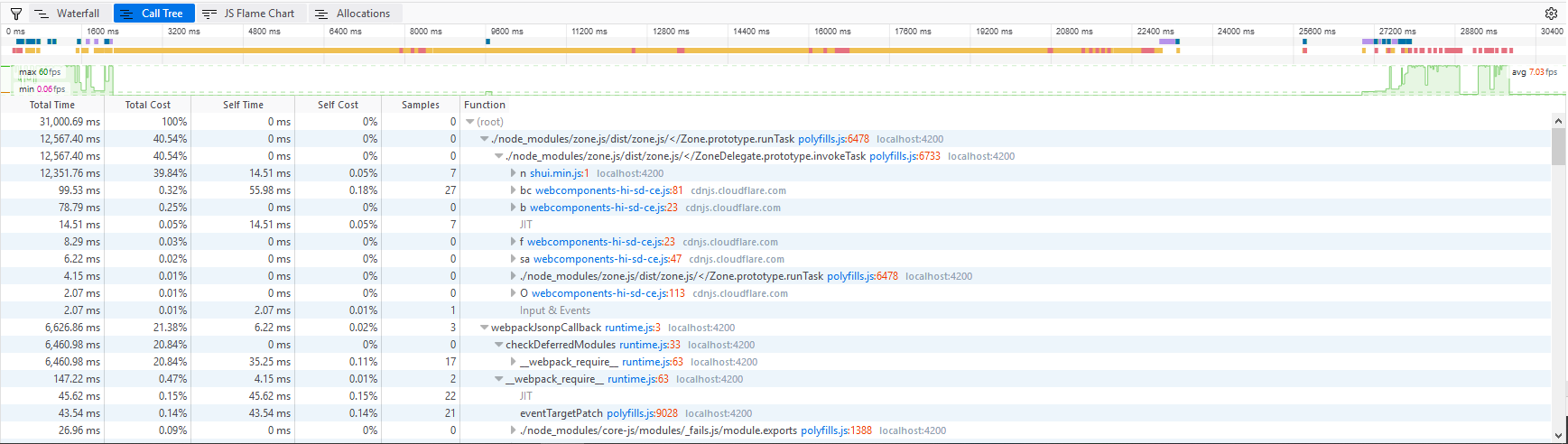 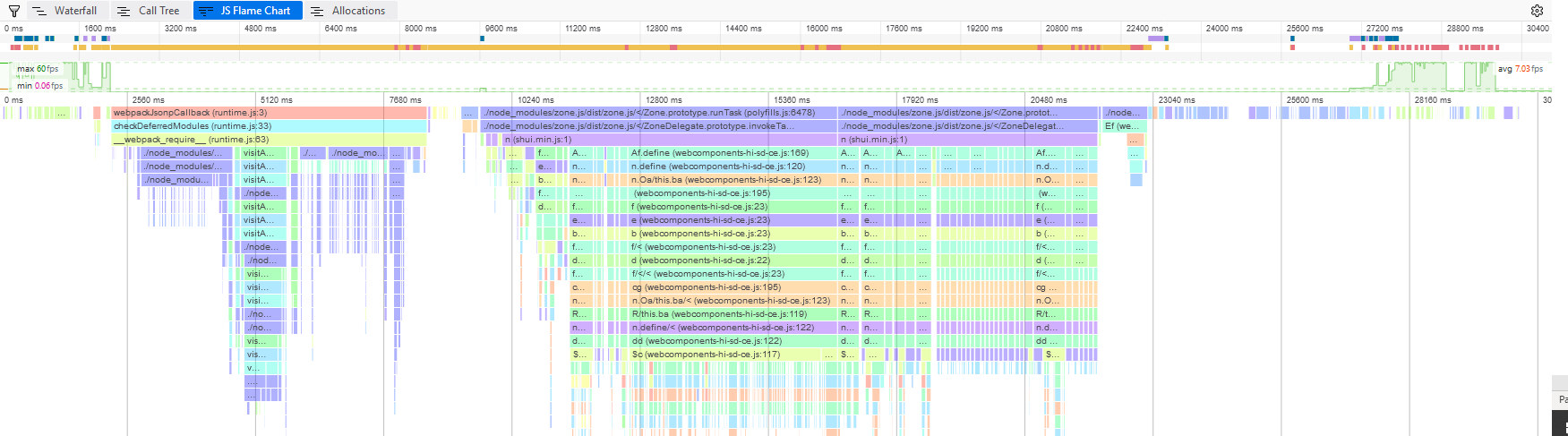 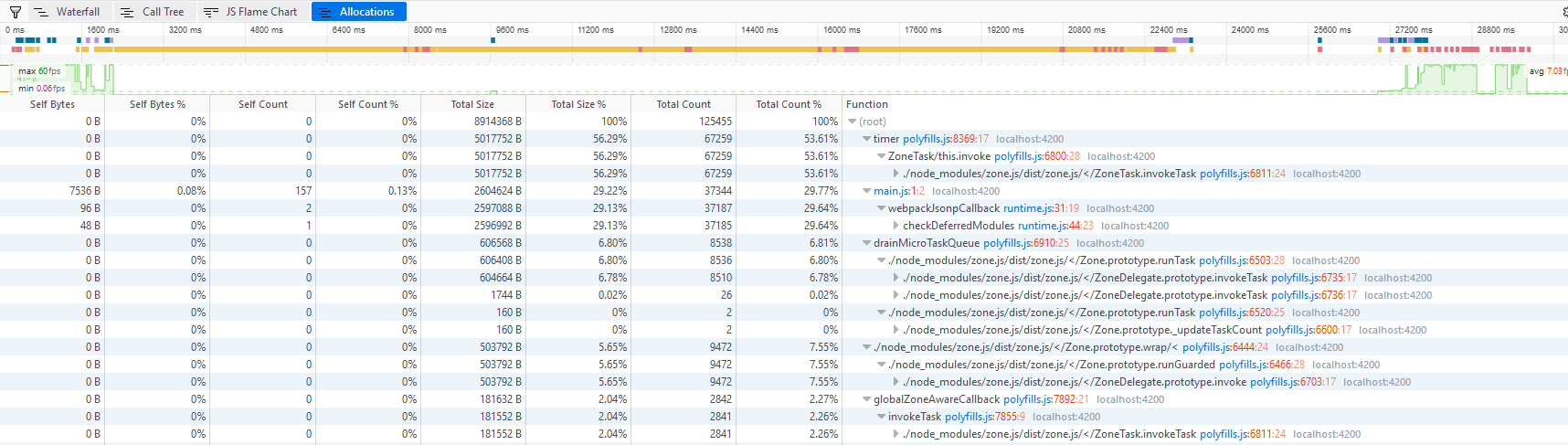 Firefox WC disabled – MemoryDatasets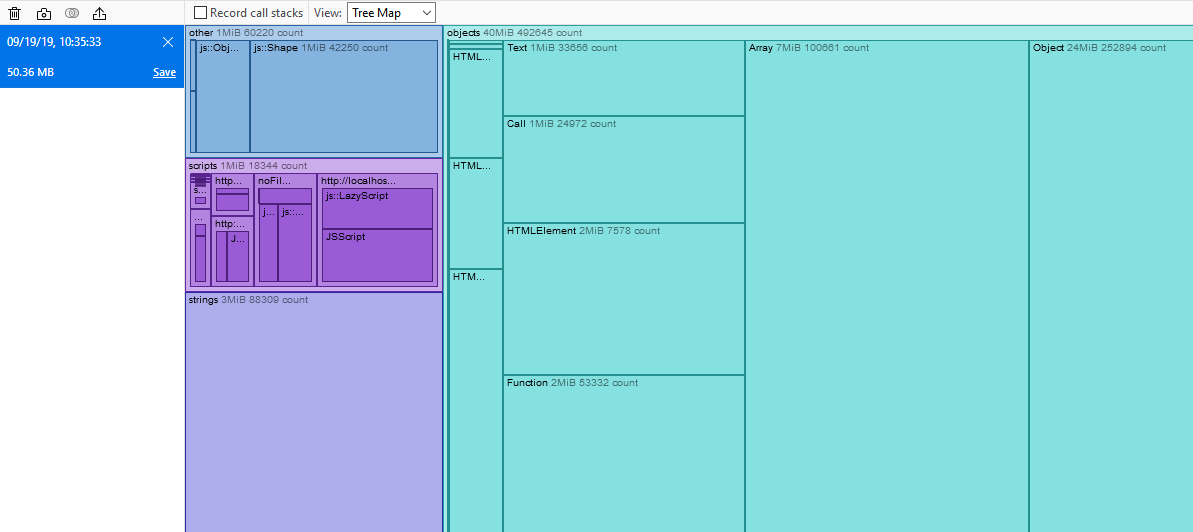 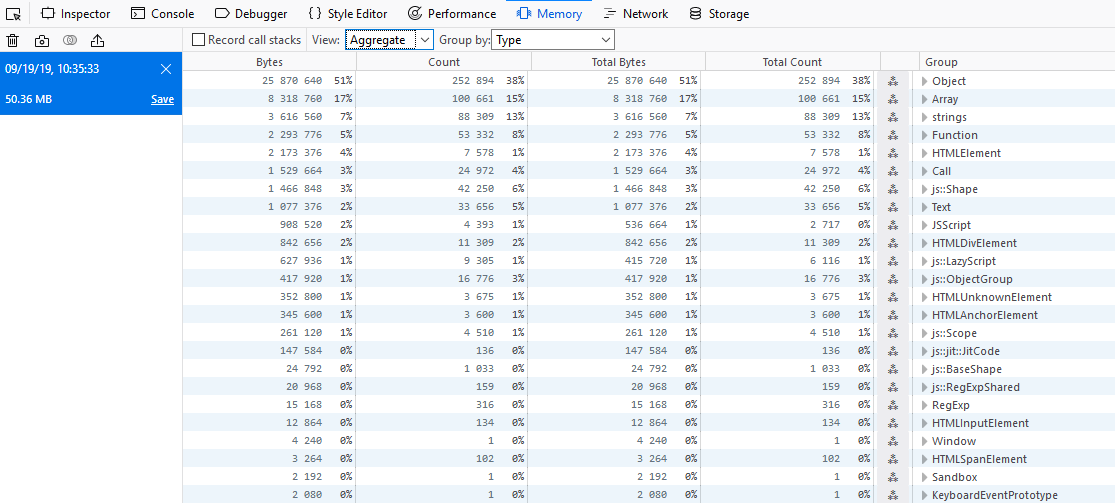 